Your recent request for information is replicated below, together with our response.May I please have a copy of the book of evidence served on Luke Mitchell.I can confirm that a search has been conducted and Police Scotland do not hold the document you have requested.  As such, in terms of Section 17 of the Freedom of Information (Scotland) Act 2002, this represents a notice that the information requested is not held by Police Scotland.To be of some assistance, whilst we do not recognise the term book of evidence, we believe you may be referring to an indictment which details the circumstances of a case against the accused.  For the avoidance of doubt, Police Scotland do not hold the indictment in this case.Indictments are served by the Crown Office and Procurator Fiscal Service (COPFS) and so you may wish to make a request to COPFS directly using the following email address: foi@copfs.gov.uk If you require any further assistance please contact us quoting the reference above.You can request a review of this response within the next 40 working days by email or by letter (Information Management - FOI, Police Scotland, Clyde Gateway, 2 French Street, Dalmarnock, G40 4EH).  Requests must include the reason for your dissatisfaction.If you remain dissatisfied following our review response, you can appeal to the Office of the Scottish Information Commissioner (OSIC) within 6 months - online, by email or by letter (OSIC, Kinburn Castle, Doubledykes Road, St Andrews, KY16 9DS).Following an OSIC appeal, you can appeal to the Court of Session on a point of law only. This response will be added to our Disclosure Log in seven days' time.Every effort has been taken to ensure our response is as accessible as possible. If you require this response to be provided in an alternative format, please let us know.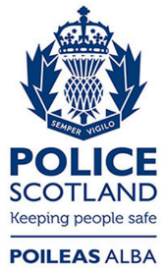 Freedom of Information ResponseOur reference:  FOI 23-1167Responded to:  24th May 2023